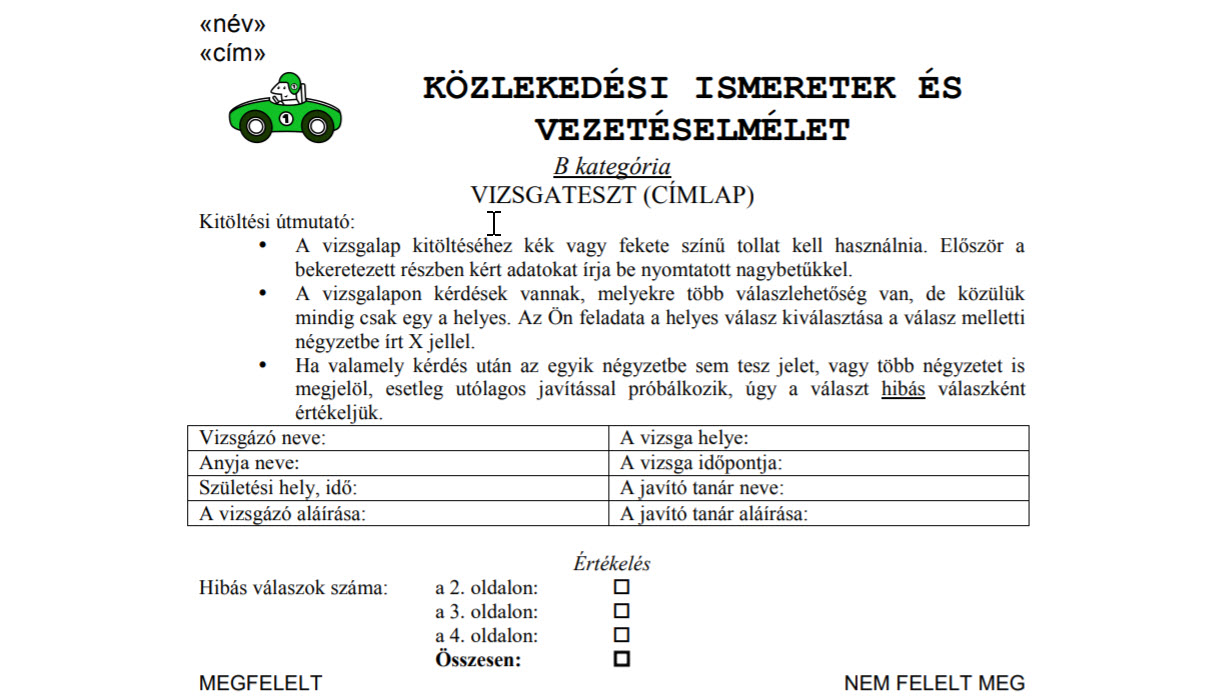 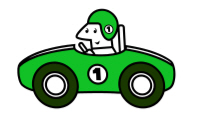 KÖZLEKEDÉSI ISMERETEK ÉS VEZETÉSELMÉLETB kategóriaVIZSGATESZT (CÍMLAP)Kitöltési útmutató:A vizsgalap kitöltéséhez kék vagy fekete színű tollat kell használnia. Először a bekeretezett részben kért adatokat írja be nyomtatott nagybetűkkel.A vizsgalapon kérdések vannak, melyekre több válaszlehetőség van, de közülük mindig csak egy a helyes. Az Ön feladata a helyes válasz kiválasztása a válasz melletti négyzetbe írt X jellel.Ha valamely kérdés után az egyik négyzetbe sem tesz jelet, vagy több négyzetet is megjelöl, esetleg utólagos javítással próbálkozik, úgy a választ hibás válaszként értékeljük.ÉrtékelésHibás válaszok száma: a 2. oldalon:a 3. oldalon:a 4. oldalon:Összesen:MEGFELELT NEM FELELT MEG